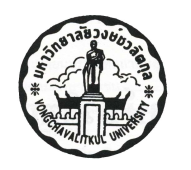         แบบฟอร์มการเขียนโครงการ 		  เชิงรุก        ประจำรหัสโครงการ.............................  1.  ยุทธศาสตร์ที่ ..........................................................................................2.  กลยุทธ์ที่ ...................................................................................................3.  โครงการ         ตามแผน          เพิ่มเติม     ชื่อโครงการ......................................................................................................................................................4.  ผู้รับผิดชอบโครงการ (ระบุชื่อ + หน่วยงาน)...................................................................................................5.  หลักการและเหตุผล………………………………………………………………………………………………………………………………………………………………………………………………………………………………………………………………………………………………………………………………………………………………………………………………………………………………………………………………………………………………6.  วัตถุประสงค์………………………………………………………………………………………………………………………………………………………………………………………………………………………………………………………………………………………………………………………………7.  ขอบเขต   7.1  กลุ่มเป้าหมาย....................................................................................................................................   7.2  พื้นที่เป้าหมาย..................................................................................................................................8.  กิจกรรม/วิธีดำเนินงาน   8.1.......................................................................................................................................................................   8.2.......................................................................................................................................................................9. ระยะเวลาดำเนินการ	 ภาคการศึกษา/ปีการศึกษา.......................................     วัน/เดือน/ปี.........................................10. ผลผลิต (Output)  และ ผลลัพธ์ (Outcome) และประโยชน์ที่ได้รับ     10.1 ผลผลิต(output)	 1)............................................................................................................................................................	 2)............................................................................................................................................................     10.2 ผลลัพธ์ (outcome) และประโยชน์ที่ได้รับ	  1)..........................................................................................................................................................	  2)..........................................................................................................................................................11.  ตัวชี้วัดความสำเร็จของโครงการ12. ความสอดคล้องกับตัวชี้วัดของการประกันคุณภาพการศึกษา,แผนกลยุทธ์ มว. และสภาวิชาชีพ     12.1 ตัวบ่งชี้ สกอ. ......................................................................................................     12.2 ดัชนีชี้วัด (KPI) ในแผนยุทธศาสตร์ มว. .............................................................     12.3 ตัวบ่งชี้สภาวิชาชีพ (ถ้ามี) ....................................................................................13.  ทรัพยากรที่ต้องใช้ (ระบุรายการและจำนวน).......................................................................................................................................................................................................................................................................................................................................................................14.  ความเสี่ยงของโครงการ	14.1  ระบุความเสี่ยง..................................................................................................................................................................................................................................................................................................................................................................  	14.2  แนวทางการแก้ปัญหา..................................................................................................................................................................................................................................................................................................................................................................15.  การปรับปรุงโครงการจากข้อเสนอแนะครั้งที่ผ่านมา......................................................................................................................................................................................................................................................................................................................................................................................................................................................................................................................................................................................................................................................................................................................................................................................................................................................................................................16.  งบประมาณ (ตามประกาศเกณฑ์ค่าใช้จ่ายมหาวิทยาลัยวงษ์ชวลิตกุล ลงวันที่..............................................)มีต่อ/ค่าวุฒิบัตร....ลงชื่อ........................................................................ผู้รับผิดชอบโครงการ                                	     (...........................................................)                                                   ........./........................./..............รายละเอียดกิจกรรมและสถานที่ระยะเวลาระยะเวลาระยะเวลาระยะเวลาระยะเวลาระยะเวลาระยะเวลาระยะเวลาระยะเวลาระยะเวลาระยะเวลาระยะเวลารายละเอียดกิจกรรมและสถานที่ปี พ.ศ.25….ปี พ.ศ.25….ปี พ.ศ.25….ปี พ.ศ.25….ปี พ.ศ.25….ปี พ.ศ.25….ปี พ.ศ.25….ปี พ.ศ.25….ปี พ.ศ.25….ปี พ.ศ.25….ปี พ.ศ.25….ปี พ.ศ.25….รายละเอียดกิจกรรมและสถานที่มิย กคสคกยตคพยธคมคกพมีคเมยพคกิจกรรมที่ 1 ..............................กิจกรรมที่ 1 ..............................กิจกรรมที่ 1 ..............................กิจกรรมที่ 1 ..............................กิจกรรมที่ 1 ..............................กิจกรรมที่ 1 ..............................กิจกรรมที่ 1 ..............................กิจกรรมที่ 1 ..............................กิจกรรมที่ 1 ..............................กิจกรรมที่ 1 ..............................กิจกรรมที่ 1 ..............................กิจกรรมที่ 1 ..............................กิจกรรมที่ 1 ..............................  1)  2)กิจกรรมที่ 2 ...........................................กิจกรรมที่ 2 ...........................................กิจกรรมที่ 2 ...........................................กิจกรรมที่ 2 ...........................................กิจกรรมที่ 2 ...........................................กิจกรรมที่ 2 ...........................................กิจกรรมที่ 2 ...........................................กิจกรรมที่ 2 ...........................................กิจกรรมที่ 2 ...........................................กิจกรรมที่ 2 ...........................................กิจกรรมที่ 2 ...........................................กิจกรรมที่ 2 ...........................................กิจกรรมที่ 2 ...........................................  1)  2)ตัวชี้วัดและค่าเป้าหมายความสำเร็จวิธีการประเมินผลเครื่องมือที่ใช้ประเมินผล   1)..............................................................   2).............................................................   3).........................................................................................................................................................................................................................................................................รายละเอียดงบประมาณรายได้ (บาท)งบประมาณรายได้ (บาท)งบประมาณรายได้ (บาท)รวมรายละเอียดตัวเงินตัวเงินไม่เป็นตัวเงินรวมประมาณการรายได้ประมาณการรายได้ประมาณการรายได้ประมาณการรายได้ประมาณการรายได้      รายได้จากมหาวิทยาลัยวงษ์ชวลิตกุล (เบิกจากงานการเงิน)      รายได้จากแหล่งอื่นๆ (ระบุ...........................................)                                              รวมประมาณการรายได้งบประมาณรายจ่าย (บาท)งบประมาณรายจ่าย (บาท)งบประมาณรายจ่าย (บาท)งบประมาณรายจ่าย (บาท)รายละเอียดประมาณการรายจ่ายเบิกจ่ายไม่ได้เบิกจ่าย(ให้มหาวิทยาลัยจัดหาให้)ไม่เป็นตัวเงินรวมงบดำเนินการ1.หมวดค่าตอบแทน   วิทยากรภายนอกหรือผู้ทรงคุณวุฒิ (.........บาท X…………..ชม.)2.หมวดค่าใช้สอย   ค่าพาหนะวิทยากร จาก............ถึง.......... (.........บาท X………ครั้ง.)   ค่าอาหารกลางวันวิทยากร (.......คน X……..มื้อ X…….บาท)   ค่าเช่าห้อง (.......ชั่วโมง X………บาท X ………..ครั้ง)   ค่าอาหารกลางวัน (.....คน X……บาท X…….มื้อ) (กิจกรรมที่.......)   ค่าอาหารว่าง (......คน X …….บาท X………มื้อ) (กิจกรรมที่.........)   ค่าจัดทำรายงาน  (.…..…เล่ม X …….บาท)   ค่าจัดทำป้ายอบรม / สัมมนา  (.…..…เมตร X …….บาท)   ค่าใช้จ่ายในการบันทึกเทปวิดีโอ   ค่าใช้จ่ายในการบันทึกเทปเสียง   ค่าเช่าเครื่องคอมพิวเตอร์ / Notebook (20บาท/ชม.X……..ชม.)   ค่าเช่าเครื่องฉายภาพ 3 มิติ ( Projector) (2,500/วัน X…….วัน)   ค่าเช่าเครื่องฉายทึบแสง (Visualizer) (2,500บาท/วัน X……วัน)   ค่าของที่ระลึก (..............ชิ้น X ………….บาท)   ค่าลงทะเบียน (..............คน X ………….บาท)   ค่าเบี้ยเลี้ยง  (..............คน X……วัน X ………….บาท)   ค่าพาหนะ   ค่าที่พัก  (..............ห้อง X……คืน X ………….บาท)   อื่นๆ ระบุ.......(พิธีสงฆ์ ฯลฯ)3. หมวดค่าวัสดุ    ค่าวัสดุสำนักงาน (รายละเอียดในข้อ13)    ค่าถ่ายเอกสาร  (.…..…หน้า X …….บาท)รายละเอียดประมาณการรายจ่ายตัวเงิน(บาท)ตัวเงิน(บาท)ไม่เป็นตัวเงิน(บาท)รวมรายละเอียดประมาณการรายจ่ายเบิกจ่ายไม่ได้เบิกจ่าย(ให้มหาวิทยาลัยจัดหาให้)ไม่เป็นตัวเงิน(บาท)รวม    ค่าวุฒิบัตร  (.……ฉบับ X …….บาท)    ค่าน้ำมันเชื้อเพลิง  (.……กม. X …….บาท)    ค่าวัสดุอื่นๆ4.ค่าสาธารณูปโภค    ค่าสาธารณูปโภค5.งบอื่นๆ                                              รวมประมาณการรายจ่าย                                                                รวมทั้งสิ้น